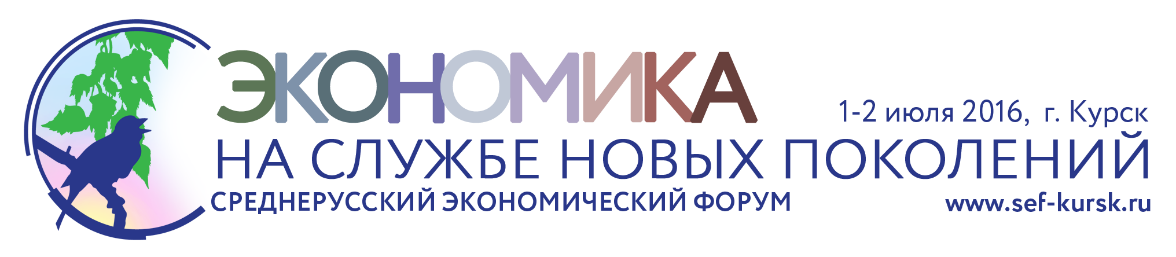 В КУРСКЕ ПРОШЕЛ  V СРЕДНЕРУССКИЙ ЭКОНОМИЧЕСКИЙ ФОРУМ1 июля в Курске при участии и поддержке аппарата полномочного представителя президента Российской Федерации в Центральном федеральном округе, Министерства экономического развития и Торгово-промышленной палаты РФ начал работу юбилейный V Среднерусский экономический форум, организаторами которого являются администрация Курской области, Агентство по привлечению инвестиций Курской области и Информационное агентство АК&M. В пятый раз гостеприимная Курская земля принимает участников форума, число которых в этот раз стало рекордным — более 2000 человек из 16 регионов России и 8 зарубежных стран (Германии, Израиля, Болгарии, Беларуси, Индии и других).За свою историю мероприятие уже стало знаковым в жизни регионов средней полосы России. На этой площадке поднимаются самые актуальные вопросы текущей экономической реальности. Главная тема Среднерусского экономического форума в 2016 году — «Экономика на службе новых поколений». Стратегии развития страны и ее регионов должны быть прежде всего направлены на обеспечение достойной жизни следующих поколений. Не случайно символом СЭФ-2016 выбрана картина известного художника А. Дейнеки «Пионер», которая находится в коллекции Курской картинной галереи. С приветствием к участникам форума обратился полномочный представитель президента в ЦФО Александр Беглов. «За пять лет Среднерусский экономический форум стал заметным событием в деловой и политической жизни всей страны, — отметил он. — Одной из важнейших тем форума станет реализация приоритетов в развитии экономики, обозначенных президентом, в том числе повышение производительности труда, создание новых высокопроизводительных рабочих мест, развитие наукоемких производств. Ключевым сегментом экономики Центрального федерального округа является промышленность, больше всего высокотехнологичных рабочих мест создается на промышленных предприятиях и в технопарках. В нашем округе сосредоточено 40% российских вузов, 11 из 13 наукоградов. В то же время округ все активнее заявляет о себе и как о производителе сельскохозяйственной продукции. В частности, Курская область является одним из российских лидеров аграрного сектора».Среди других приоритетов, отметил Александр Беглов, — развитие малого и среднего предпринимательства как основного источника новых рабочих мест. Необходимо создание всех условий для развития этого сектора экономики, ликвидация бюрократических барьеров, создание благоприятных условий для бизнеса. «Малые и средние компании в силу их мобильности и гибкости могут быстро занимать востребованные рыночные ниши, способствуют повышению эффективности экономики. В то же время это один из самых уязвимых секторов. Именно на них наиболее болезненно отражаются заорганизованность и бюрократизм», — напомнил Александр Беглов. Согласно Национальному рейтингу состояния инвестиционного климата в субъектах Российской Федерации, в число топ-20 субъектов вошли и регионы Центрального федерального округа — Калужская и Курская области. Стоит задача добиться роста инвестиций во всех регионах ЦФО, подчеркнул полномочный представитель президента.Свое приветствие участникам форума направила председатель Совета Федерации Валентина Матвиенко. «Задачи, которые стоят перед нами, требуют новых подходов в управлении страной и активного использования проектного принципа. Проекты, направленные на повышение производительности труда, поддержку малого и среднего предпринимательства, должны стать ключевыми», — подчеркнула она, пожелав участникам мероприятия плодотворной работы.Темой номер один назвал развитие малого и среднего предпринимательства и президент ТПП РФ Сергей Катырин. Первая стратегическая проблема развития малого бизнеса, отметил он в своем выступлении, — это недостаточная мотивация региональных и муниципальных властей. Так, для тех, кто работает по упрощенной системе налогообложения с объектом налогообложения «доходы», ставка налога законами субъектов РФ может быть снижена с 6% до 1%. Однако эта возможность реализована только в 22 из 85 субъектов РФ. Нет стимулов и в муниципальных образованиях снижать ставку единого налога на вмененный доход с 15% до 7,5%. Нужна экономическая децентрализация — это подтолкнет власти «на местах» к активному развитию бизнеса и, следовательно, к использованию всех находящихся в их распоряжении рычагов, полагает президент ТПП РФ.Еще одна тема¸ которая волнует весь бизнес без исключения, — это неналоговые платежи (за очистку воды, за утилизацию твердых отходов и т.д.). Они не включаются в общий уровень налоговой нагрузки, но являются обязательными, их объем достиг уже порядка 1% ВВП, сказал Сергей Катырин. По подсчетам ТПП РФ, на федеральном уровне таких платежей более 50, а в некоторых регионах — более 70. Необходимо навести порядок и сократить количество неналоговых платежей, сформировать их реестр. В числе других проблем Сергей Катырин назвал сложность участия МСП в госзаказе из-за непрозрачности процедур и коррупции, а также обилие внеплановых проверок бизнеса (в целом по России в 2015 году их проведено 1,18 млн. против 824 тыс. плановых), недостаточный доступ МСП к финансовым ресурсам и ряд других. Только системное взаимодействие на всех уровнях — муниципальном, региональном, федеральном — способно обеспечить решение этих проблем и развитие российского малого предпринимательства.Важность развития межгосударственных экономических связей подчеркнул в своем выступлении на форуме вице-президент парламента федеральной земли Бранденбург (Германия) Дитер Домбровски. Он сообщил, что в рамках XVI Курской Коренской ярмарки, которая пройдет в Курске в дни работы форума 2 и 3 июля, ожидается подписание трехстороннего договора о создании центра экономического взаимодействия и сотрудничества в Курской области.Губернатор Курской области Александр Михайлов в своем приветствии назвал тему нынешнего форума очень актуальной. «Все вопросы, которые поднимались на форуме в предыдущие годы, были продиктованы самой жизнью. В этом году мы обсудим вопрос перспективного развития экономики региона, чтобы создать технологический задел на будущее, а также то, как должен совершенствоваться человек, чтобы он мог управлять новыми технологиями, — сказал Александр Михайлов. — В этой связи хочется напомнить, что главной производительной силой становится наука. Хотелось бы именно на этом и сделать акцент — на связи науки с производством. Этот опыт у нас есть, и его надо использовать».На примере Курской области губернатор продемонстрировал влияние технологического прогресса на экономику региона. В частности, осенью 2015 года была запущена крупнейшая в России обжиговая машина №3 в ОАО «Михайловский ГОК» холдинга «Металлоинвест» — один из крупнейших инвестиционных проектов за последние 20 лет с суммой инвестиций более 17 млрд. руб. Новое производство, созданное с применением самых совершенных технологий выпуска железорудных окатышей, обеспечит 600 новых рабочих мест и позволит увеличить объем продукции в 1,5 раза. Также регион реализует программу продовольственной безопасности, напомнил губернатор. Сейчас на сельское хозяйство приходится около 20% ВРП Курской области. Регион — крупный производитель зерна, сахарной свеклы, масличных культур — полностью снабжает себя большинством видов сельхозпродукции. Однако для развития сельского хозяйства необходимы долгосрочные государственные и региональные стратегии на 15-20 лет, учитывающие интересы и производителей, и потребителей, подчеркнул губернатор.В пленарной дискуссии в первый день работы форума приняли участие также член комитета Совета Федерации по конституционному законодательству и государственному строительству Виталий Богданов, генеральный директор Института экономических стратегий РАН Александр Агеев, директор департамента развития малого и среднего предпринимательства и конкуренции Министерства экономического развития Максим Паршин, заместитель губернатора Брянской области Михаил Кобозев, председатель комитета по развитию предпринимательства и потребительского рынка Санкт-Петербурга Эльгиз Качаев, первый заместитель губернатора Курской области Александр Зубарев, председатель Курской областной думы Татьяна Воронина, председатель совета ТПП по промышленному развитию и конкурентоспособности экономики Константин Бабкин, руководитель дирекции регионального развития Федеральной корпорации по развитию малого и среднего предпринимательства Андрей Чуев, начальник управления региональной политики Фонда развития промышленности Владимир Боргардт, президент Союза архитекторов России Андрей Боков, вице-президент благотворительного фонда Лиги здоровья нации Николай Кононов, директор по социальной политике и корпоративным коммуникациям компании «Металлоинвест» Юлия Мазанова, руководитель проектов Центра городских исследований бизнес-школы «Сколково» Сергей Журавлев, руководитель представительства Агентства стратегических инициатив в ЦФО Виталий Еремеев, главный редактор газеты «Сельская жизнь» Шамун Кагерменов. Участники дискуссии обсудили проблемы развития высокотехнологичной промышленности. В числе поднятых во время дискуссии вопросов — способы повышения конкурентоспособности российского бизнеса, импортозамещение и создание собственных высокотехнологичных производств в регионах, вывод трудовых ресурсов из «серой зоны», пути преодоления экономического и образовательного неравенства, роль бизнеса и местных администраций в создании комфортной среды для жизни и ее влияние на экономику.Помимо перечисленного, насыщенная деловая программа первого дня работы форума представлена 12 круглыми столами и кросс-отраслевыми дискуссиями, двумя мастер-классами, четырьмя выставками. В числе мероприятий — уже ставшее традиционным деловое состязание инвестиционных проектов Среднерусского региона, кросс-отраслевая дискуссия «Стратегия создания высокотехнологичной промышленности будущего», стратегическая сессия «Развитие сельских территорий и укрепление продовольственной безопасности России», круглый стол «Малый и средний бизнес в экономике будущего», молодежная стратегическая сессия в формате деловой игры и множество других. В работе форума приняли активное участие представители Управления Федеральной антимонопольной службы по Курской области.Также в рамках работы V Среднерусского экономического форума прошла церемония вручения грантов президента РФ молодым ученым Курской области. В 2016 году в число победителей конкурса вошли 6 молодых специалистов из курских вузов — Юго-Западного государственного университета и Курского государственного медицинского университета. Гранты им вручил полномочный представитель президента в ЦФО Александр Беглов. Кроме того, на проходящей в дни форума выставке ученых представлено более сотни проектов из ЦФО, в том числе те, которые получили развитие после презентации на предыдущих форумах.Также впервые в рамках Среднерусского экономического форума состоялся конкурс детского рисунка «В какой стране я хочу жить». 60 работ финалистов были отобраны из более чем 250 рисунков юных художников Курской области. Дипломы и призы победительнице и шести лауреатам конкурса вручил губернатор Александр Михайлов.Работа форума продолжилась 2 и 3 июля в рамках XVI Курской Коренской ярмарки. Ежегодно участниками ярмарки становятся более 1000 компаний из России, стран ближнего и дальнего зарубежья. В рамках ярмарки ожидается подписание нескольких десятков деловых соглашений. 